AVAKA AUDIOVIZUALINIO KŪRINIO REGISTRACIJOS KORTELĖ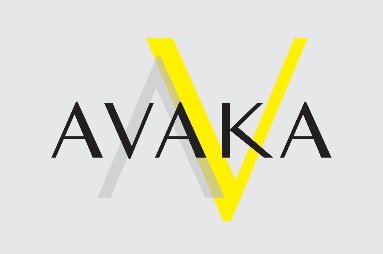 PAVADINIMASŽANRASVAIDYBINIS F.  DOKUMENTINIS  F.   ANIMACINIS F.    TV FILMAS   VAIDYBINIS  SERIALAS .  DOKUMENTINIS SERIALAS  ANIMACINIS SERIALAS  PROGRAMA VAIKAMS  HUMORO LAIDA  INFO ŠOU  DOKUMENTINĖ LAIDA  DOKUMENTINĖ DRAMA TV ŽAIDIMAS  VIKTORINA  RYTO PROGRAMA ŽINIOS   POKALBIŲ LAIDA      KONCERTAS   INFORMACINĖ-ANALITINĖ LAIDA    KRIMINALINĖ LAIDA   PRAMOGINĖ LAIDA.  PUBLICISTINĖ LAIDA   TV ŽURNALAS  MUZIKINĖ LAIDA  REALYBĖS ŠOU  MOKOMOJI LAIDA  PAŽINTINĖ LAIDA.  SPECIALIZUOTA LAIDA  SPORTO APŽVALGA  MUZIKINIS KLIPAS  KITA LAIDAVAIDYBINIS F.  DOKUMENTINIS  F.   ANIMACINIS F.    TV FILMAS   VAIDYBINIS  SERIALAS .  DOKUMENTINIS SERIALAS  ANIMACINIS SERIALAS  PROGRAMA VAIKAMS  HUMORO LAIDA  INFO ŠOU  DOKUMENTINĖ LAIDA  DOKUMENTINĖ DRAMA TV ŽAIDIMAS  VIKTORINA  RYTO PROGRAMA ŽINIOS   POKALBIŲ LAIDA      KONCERTAS   INFORMACINĖ-ANALITINĖ LAIDA    KRIMINALINĖ LAIDA   PRAMOGINĖ LAIDA.  PUBLICISTINĖ LAIDA   TV ŽURNALAS  MUZIKINĖ LAIDA  REALYBĖS ŠOU  MOKOMOJI LAIDA  PAŽINTINĖ LAIDA.  SPECIALIZUOTA LAIDA  SPORTO APŽVALGA  MUZIKINIS KLIPAS  KITA LAIDAVAIDYBINIS F.  DOKUMENTINIS  F.   ANIMACINIS F.    TV FILMAS   VAIDYBINIS  SERIALAS .  DOKUMENTINIS SERIALAS  ANIMACINIS SERIALAS  PROGRAMA VAIKAMS  HUMORO LAIDA  INFO ŠOU  DOKUMENTINĖ LAIDA  DOKUMENTINĖ DRAMA TV ŽAIDIMAS  VIKTORINA  RYTO PROGRAMA ŽINIOS   POKALBIŲ LAIDA      KONCERTAS   INFORMACINĖ-ANALITINĖ LAIDA    KRIMINALINĖ LAIDA   PRAMOGINĖ LAIDA.  PUBLICISTINĖ LAIDA   TV ŽURNALAS  MUZIKINĖ LAIDA  REALYBĖS ŠOU  MOKOMOJI LAIDA  PAŽINTINĖ LAIDA.  SPECIALIZUOTA LAIDA  SPORTO APŽVALGA  MUZIKINIS KLIPAS  KITA LAIDAVAIDYBINIS F.  DOKUMENTINIS  F.   ANIMACINIS F.    TV FILMAS   VAIDYBINIS  SERIALAS .  DOKUMENTINIS SERIALAS  ANIMACINIS SERIALAS  PROGRAMA VAIKAMS  HUMORO LAIDA  INFO ŠOU  DOKUMENTINĖ LAIDA  DOKUMENTINĖ DRAMA TV ŽAIDIMAS  VIKTORINA  RYTO PROGRAMA ŽINIOS   POKALBIŲ LAIDA      KONCERTAS   INFORMACINĖ-ANALITINĖ LAIDA    KRIMINALINĖ LAIDA   PRAMOGINĖ LAIDA.  PUBLICISTINĖ LAIDA   TV ŽURNALAS  MUZIKINĖ LAIDA  REALYBĖS ŠOU  MOKOMOJI LAIDA  PAŽINTINĖ LAIDA.  SPECIALIZUOTA LAIDA  SPORTO APŽVALGA  MUZIKINIS KLIPAS  KITA LAIDATRUKMĖ, PAGAMINIMO IR IŠLEIDIMO METAITRUKMĖ, PAGAMINIMO IR IŠLEIDIMO METAITRUKMĖ (MIN:SEK): .                               PAGAMINIMO METAI:                             PAGAMINIMO METAI:                             IŠLEIDIMO METAI: PIRMOJO ĮRAŠO GAMINTOJAS (PRODIUSERIS)Juridinis asmuo: Pavadinimas, Prekės ženklas; Fizinis asmuo: Vardas, PavardėPIRMOJO ĮRAŠO GAMINTOJAS (PRODIUSERIS)Juridinis asmuo: Pavadinimas, Prekės ženklas; Fizinis asmuo: Vardas, PavardėKONTAKTINĖ INFORMACIJAADRESAS, TEL.NR., EL.PAŠTASVARDAS, PAVARDĖAutorinių teisių į AV kūrinį pasidalinimas tarp teisių turėtojų (%)*Gretutinių teisių į AV kūrinį pasidalinimas tarp teisių turėtojų (%)*REŽISIERIUS (-IAI) SCENARIJAUS AUTORIUS (-IAI)DIALOGO AUTORIUS (-IAI)DAILININKAS (-AI)OPERATORIUS (-IAI)Muzikos autorius (-IAI)**PIRMOJO ĮRAŠO GAMINTOJAS (PRODIUSERIS)  = 100 %= 100 %VAIDMENYS, ATLIKĖJAIVAIDMENYS, ATLIKĖJAIVAIDMENYS, ATLIKĖJAIVAIDMENYS, ATLIKĖJAIVAIDMENYS, ATLIKĖJAIVAIDMENYS, ATLIKĖJAIVAIDMENYS, ATLIKĖJAIVAIDMENYS, ATLIKĖJAIVAIDMENYS, ATLIKĖJAINr.PAGRINDINIŲ VAIDMENŲ ATLIKĖJAI (AKTORIAI)PAGRINDINIŲ VAIDMENŲ ATLIKĖJAI (AKTORIAI)ANTRO PLANO VAIDMENŲ ATLIKĖJAI (AKTORIAI)ANTRO PLANO VAIDMENŲ ATLIKĖJAI (AKTORIAI)ANTRO PLANO VAIDMENŲ ATLIKĖJAI (AKTORIAI)KITI ATLIKĖJAI  (AKTORIAI)KITI ATLIKĖJAI  (AKTORIAI)KITI ATLIKĖJAI  (AKTORIAI)Nr.VAIDMENS PAVADINIMASATLIKĖJAS (AKTORIUS)Nr.VAIDMENS PAVADINIMASATLIKĖJAS (AKTORIUS)Nr.VAIDMENS PAVADINIMASATLIKĖJAS (AKTORIUS)1.7.13.2.8.14.3.9.15.4.10.16.5.11.17.6.12.18.AV KORTELĖ PATEIKIAMA UŽ ***AV KORTELĖ PATEIKIAMA UŽ ***(NURODYKITE ATASKAITINIUS METUS)AUDIOVIZUALINIO KŪRINIO REGISTRACIJOS KORTELĘ UŽPILDĖ IR PATEIKĖ****AUDIOVIZUALINIO KŪRINIO REGISTRACIJOS KORTELĘ UŽPILDĖ IR PATEIKĖ****ATSAKINGO ASMENS PAREIGOS, VARDAS, PAVARDĖPARAŠASA.V. (JURID. ASM.)DATA